管理職適性調査書職務知識一般常識経営全般にわたる幅広い知識と吸収努力職務知識専門知識専門知識の保有と吸収努力意欲・感受性責任感他人に責任を転嫁することなく自分の任務を遂行する意欲意欲・感受性積極性進んで問題に挑戦しようとする姿勢意欲・感受性気くばり部下に対する気くばり、思いやりの気持ち指導・統率力統率力部下を有効に使い、掌握できる能力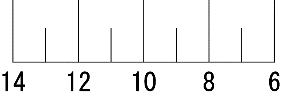 指導・統率力説得力自分の考えや意見を他に理解させる能力指導・統率力折衝力相手とねばり強く話し合い円満に処理する能力企画・表現力企画力新しい計画に対し、論理的に企画立案する能力企画・表現力表現力仕事の経過、結果を、口頭・文書により正しく表現できる能力問題処理能力問題処理意欲現状にとどまらず、絶えず問題点を解明しようとする意欲問題処理能力思考力論理的な手順で、問題を解明し適応させる能力問題処理能力状況判断力状況の変化に対応できる判断を下す能力